บันทึกข้อความส่วนงาน.........(หน่วยงานต้นสังกัดหัวหน้าโครงการ).........  โทร.....(หน่วยงานต้นสังกัดหัวหน้าโครงการ)...... ที่ อว 69.19. (หน่วยงานต้นสังกัดหัวหน้าโครงการ) .......	วันที่.........(วันที่ปัจจุบัน)...............    เรื่อง	ขออนุมัติดำเนินการจัดซื้อครุภัณฑ์.......(โครงการบริการวิชาการ)..........เรียน	ผู้อำนวยการสำนักวิจัยและส่งเสริมวิชาการการเกษตร		ตามที่โครงการบริการวิชาการ เรื่อง............... (ชื่อโครงการ)...............ประจำปี พ.ศ. ..............ได้รับอนุมัติให้จัดซื้อครุภัณฑ์ รายการ........(ชื่อรายการครุภัณฑ์).............. จำนวน....(จำนวนครุภัณฑ์)...... เป็นเงิน.........(วงเงินที่จะซื้อ)...............บาท จากแหล่งทุน..............(ชื่อแหล่งทุน)..............นั้นในรายละเอียดของโครงการฯ ได้กำหนดให้จัดซื้อครุภัณฑ์ รายการ.......................(ชื่อรายการครุภัณฑ์) ....................จำนวน....(จำนวนครุภัณฑ์)..... เป็นเงิน............(วงเงินที่จะซื้อ).............. ในการนี้ ข้าพเจ้าจึงขออนุมัติดำเนินการจัดซื้อครุภัณฑ์ดังกล่าว ตามระเบียบพัสดุและได้แนบรายละเอียดคุณลักษณะครุภัณฑ์ และใบเสนอราคา (จำนวน ๓ ราย) มาพร้อมนี้ โดยมีคณะกรรมการดำเนินการดังต่อไปนี้คณะกรรมการเปิดซองสอบราคาชื่อกรรมการ	(หน่วยงานหัวหน้าโครงการ)	ประธานกรรมการชื่อกรรมการ	(หน่วยงานหัวหน้าโครงการ)	กรรมการชื่อกรรมการ	(หน่วยงานหัวหน้าโครงการ)	กรรมการ		ชื่อกรรมการ	(หน่วยงานหัวหน้าโครงการ)	กรรมการคณะกรรมการตรวจรับพัสดุชื่อกรรมการ	(หน่วยงานหัวหน้าโครงการ)	ประธานกรรมการชื่อกรรมการ	(หน่วยงานหัวหน้าโครงการ)	กรรมการชื่อกรรมการ	(หน่วยงานหัวหน้าโครงการ)	กรรมการ			ชื่อกรรมการ	(หน่วยงานหัวหน้าโครงการ)	กรรมการจึงเรียนมาเพื่อโปรดพิจารณาดำเนินการต่อไป(............ชื่อหัวหน้าโครงการ...........)ตำแหน่ง .................................(.....ชื่อผู้บังคับบัญชาหน่วยงานต้นสังกัดหัวหน้าโครงการ.....)ตำแหน่ง..............................ผู้ตรวจสอบลงชื่อ........................................(รักษาการแทนผู้อำนวยการกองบริหารงานบริการวิชาการ).........../........../..........ผู้ตรวจสอบลงชื่อ........................................ (เจ้าหน้าที่พัสดุ).........../........./..........ผู้เห็นชอบลงชื่อ.................................(หัวหน้างานคลังและพัสดุ).........../........./...........ผู้เห็นชอบลงชื่อ........................................ (รักษาการแทนผู้อำนวยการกองบริหารงานสำนักวิจัยฯ)อนุมัติลงชื่อ..................................(ผู้อำนวยการสำนักวิจัยฯ)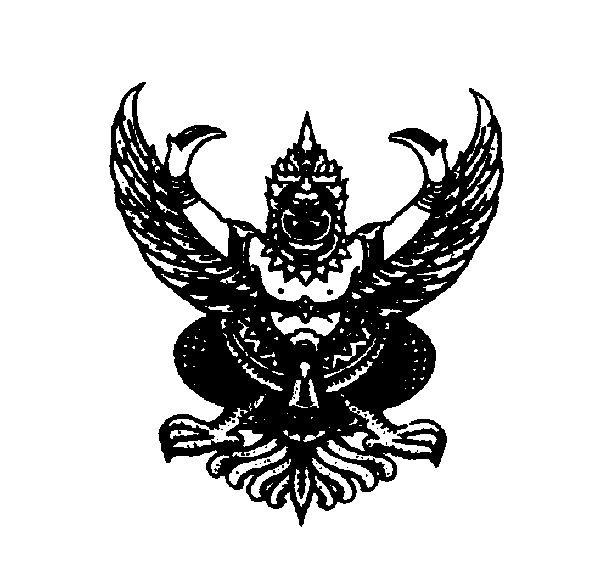 